Ciklus Izobrazbi - Upravljanje i kontrola korištenja Europskih strukturnih i investicijskih fondova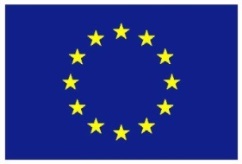 Tematska cjelina 1 – Uvod u Europske strukturne i investicijske fondove te sustav upravljanja i kontrole korištenja sredstavaPravni i institucionalni okvir – uloge i odgovornosti tijela25. studenoga 2016. / Hrvatsko novinarsko društvo25. studenoga 2016. / Hrvatsko novinarsko društvo25. studenoga 2016. / Hrvatsko novinarsko društvoLista polaznikaLista polaznikaLista polaznikaIme i prezimeNaziv tijela/institucija:1.Ankica KunaMinistarstvo financija, Carinska uprava2.Dalibor KraljikMinistarstvo financija, Carinska uprava3.Danijela TakačGrad Zagreb4.Dubravko MuzurMinistarstvo regionalnoga razvoja i fondova Europske unije5.Jimoh Ajibola AkinyemiMinistarstvo zaštite okoliša i energetike6.Krešimir PlantarićMinistarstvo regionalnoga razvoja i fondova Europske unije7.Lia PaićMinistarstvo gospodarstva, maloga i srednjega poduzetništva i obrta8.Ljubica Lodeta HochAgencija za kvalitetu i akreditaciju u zdravstvu i socijalnoj skrbi9.Nikolina LikóSredišnja agencija za financiranje i ugovaranje programa i projekata Europske unije10.Nirvana SokolovskiSredišnja agencija za financiranje i ugovaranje programa i projekata Europske unije11.Renata LozoMinistarstvo poljoprivrede12.Vlatka Valc GalešićMinistarstvo regionalnoga razvoja i fondova Europske unije13.Zlatko DomijanMinistarstvo regionalnoga razvoja i fondova Europske unije